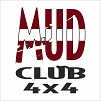 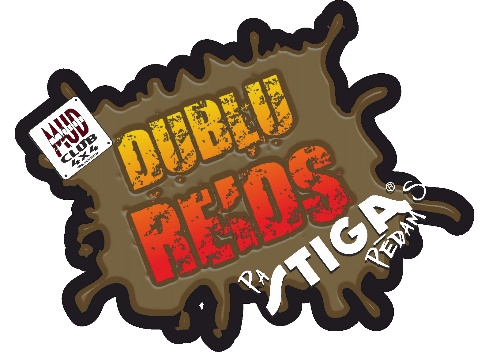 Dubļu Reids Pa STIGAS Pēdam 2020Sacensību rīkošana bez kopsapulces24 stundas pirms sacensībam organizators nosūta norisi uz e-pastu kurš bija noradīts pieteikuma lapā . 1 stundu pirms starta organizators nosūta linku no kura var lejup lādēt punktus( formāts gpx un wpt) uz e-pastu kurš bija noradīts pieteikuma lapā .10 minūtes pirms pirmas ekipāzās starta organizātors publicē FB lapā vai mājas lapā starta secību visam ekipāžam un visam grupam sadalot ekipāžas pa OZ zonam. 
 Dalībnieki paši ir atbildīgi par distancēšanas noteikumu ieverošanu starta vietā!Starta laiki ir iedzīti Black boxā un katrai ekipāžai starts aiziet automatiski un tiklīdz beidzas laiks (piem 6 st), tad Black box automatiski noslēdz sacensības dalibniekam un noņem rezultātusRezultātu paziņošana un apbalvošana notiek caur Facebook tiešraidē un diplomus organizators nosūta uz e-pastu kurš bija noradīts pieteikuma lapā elektroniski!Pasākuma direktore                                                  Anastasija Jefremova